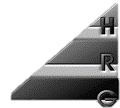 Vereinbarungen über Fortbildungsanträge bzw. Fortbildungsgenehmigungen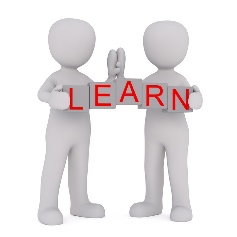 Inhaltliche Aspektein der wöchentlichen Sitzung SL und LR werden Fortbildungsanträge gesichtetdie Finanzierung der Fortbildungskosten richtet sich nach dem Fortbildungsbudgetdie Fortbildungsanträge müssen sich an den Konferenzbeschlüssen z.B. der Fachkonferenzen orientierenthematisch muss ein Bezug zu den Kernlernplänen bzw. dem Schulprogramm existierenjeder Fachschaft sollte die Möglichkeit von Fortbildungen gegeben werden, wobei die Fortbildungen einer Fachschaft auf deren Mitglieder verteilt werden sollten (Absprache auf den FK-Sitzungen)Fortbildungen zu im Schulprogramm verankerten Themenschwerpunkten (z.B. Erasmus+, Openion etc.) werden vorrangig genehmigt Organisatorische AspekteFortbildungsanträge müssen in der Regel 4 Wochen vorher eingereicht werdenAnträge über mehrtägige Fortbildungen müssen gesondert begründet werdenFortbildungsanträge sind immer für das laufende Schuljahresquartal zu stellen (Lehrperson ist ggf. für die Wiedervorlage verantwortlich)In einer Schulwoche, in der es angeordnete Dienstgeschäfte (z.B. Implementationsveranstaltungen) gibt, kann maximal eine Fortbildung genehmigt werdenDen Fortbildungsanträgen muss das Yellow-Page und der Antrag auf Sonderurlaub beigefügt seinDen Fortbildungsanträgen muss eine Information beigelegt sein, aus der der Inhalt der Fortbildung hervorgehtSeptember 2019